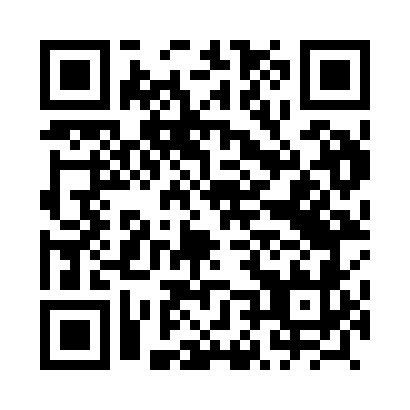 Prayer times for Milica, PolandMon 1 Apr 2024 - Tue 30 Apr 2024High Latitude Method: Angle Based RulePrayer Calculation Method: Muslim World LeagueAsar Calculation Method: HanafiPrayer times provided by https://www.salahtimes.comDateDayFajrSunriseDhuhrAsrMaghribIsha1Mon4:146:1212:405:087:109:002Tue4:116:0912:405:097:129:033Wed4:086:0712:405:107:139:054Thu4:066:0512:395:117:159:075Fri4:036:0312:395:127:179:096Sat4:006:0012:395:137:189:117Sun3:575:5812:395:157:209:148Mon3:545:5612:385:167:229:169Tue3:515:5412:385:177:239:1810Wed3:485:5212:385:187:259:2111Thu3:455:4912:385:197:279:2312Fri3:425:4712:375:207:289:2513Sat3:395:4512:375:217:309:2814Sun3:365:4312:375:237:329:3015Mon3:335:4112:375:247:339:3216Tue3:305:3912:365:257:359:3517Wed3:275:3712:365:267:369:3718Thu3:245:3512:365:277:389:4019Fri3:215:3212:365:287:409:4320Sat3:185:3012:355:297:419:4521Sun3:155:2812:355:307:439:4822Mon3:125:2612:355:317:459:5023Tue3:085:2412:355:327:469:5324Wed3:055:2212:355:337:489:5625Thu3:025:2012:355:347:509:5826Fri2:595:1812:345:357:5110:0127Sat2:555:1612:345:367:5310:0428Sun2:525:1512:345:377:5410:0729Mon2:495:1312:345:387:5610:1030Tue2:455:1112:345:397:5810:13